Order Of Business1.	Opening Of Meeting	32.	Acknowledgement of Country	33.	Recording of Meeting	34.	Present	35.	Apologies	46.	Disclosure of Conflicts of Interest	47.	Business	47.1	Former Mayor's Report	47.2	Vote of Thanks to the Outgoing Mayor	47.3	Determining the Term of Office of Mayor	57.4	Election of Mayor	57.5	Determination to Elect a Deputy Mayor and Term of Office of Deputy Mayor	57.6	Election of Deputy Mayor	68.	Chief Executive Officer Reports	68.1	Receipt Of Oaths Of Office	68.2	Mayoral And Councillor Allowances	99.	Meeting Closure	12Opening Of Meeting The Chief Executive Officer opened the meeting and welcomed everyone to the Statutory Meeting of Council.  Appointment of Temporary ChairAs there was no appointed Chairperson, in accordance with Council’s Governance Rules, the Chief Executive Officer invited nominations for a Temporary Chairperson.Cr Paul Tatchell nominated Cr David Edwards.There being only one nomination, Cr David Edwards was declared as Temporary Chairperson.Cr David Edwards assumed the Chair.Acknowledgement of Country2.1 	PrayerAlmighty God be with us as we work for the people of the Shire of Moorabool. Grant us wisdom that we may care for the Shire as true stewards of your creation. May we be aware of the great responsibilities placed upon us. Help us to be just in all our dealings and may our work prosper for the good of all.  Amen. 2.2 	Acknowledgement of CountryWe respectfully acknowledge the traditional owners of this land, their spirits and ancestors.Recording of MeetingIn accordance with Moorabool Shire Council’s Governance Rules, the meeting is livestreamed.PresentCr Moira Berry	East Moorabool WardCr Tonia Dudzik 	East Moorabool WardCr David Edwards	East Moorabool WardCr Ally Munari	Woodlands WardCr Tom Sullivan 	West Moorabool WardCr Paul Tatchell		Central Moorabool WardCr Rod Ward	East Moorabool WardOfficers:Mr Derek Madden 		Chief Executive OfficerMs Yvonne Hansen	Manager Governance, Risk & Corporate PlanningThe Temporary Chairperson welcomed former Councillor, Mr Lawry Borgelt to the meeting.Apologies The Temporary Chairperson noted apologies received from invitees to the meeting, former Councillors Jarrod Bingham and John Keogh.  Disclosure of Conflicts of InterestNil.BusinessFormer Mayor's ReportThe former Mayor, Cr David Edwards provided an overview of his term as Mayor and highlighted achievements of the Council, thanking his fellow Councillors and Council officers for their support over the past 12 months.Vote of Thanks to the Outgoing MayorPrior to calling for nominations for the position of Mayor, the Chief Executive Officer called upon any Councillors who wished to express appreciation to the outgoing Mayor for his term in Office.Councillors Paul Tatchell and Tom Sullivan expressed their appreciation to the outgoing Mayor for his term in Office.The Chief Executive Officer made a presentation to Cr Edwards.Determining the Term of Office of MayorPrior to the election of the Mayor, Council must determine by resolution whether the Mayor is to be elected for a 1 year or a 2 year term.The Temporary Chairperson vacated the chair.Election of MayorIn accordance with Part 4 of Council’s Governance Rules, the Chief Executive Officer called for nominations for the position of Mayor for the 2020/2021 Council year.Cr Tonia Dudzik nominated Cr Tom Sullivan.There being no further nominations, the Chief Executive Officer declared Cr Tom Sullivan the duly elected Mayor for the 2020/2021 Council year. Following  the  declaration,  the  newly  elected  Mayor  was  robed  and  made  a  short  acceptance speech and thanked Councillors’, his wife and family for their support.The Mayor assumed the role of Chairperson.Determination to Elect a Deputy Mayor and Term of Office of Deputy MayorSection 20A of the Local Government Act 2020 states that a Council may establish an office of Deputy Mayor. Before the election of a Deputy Mayor can be held, a Council must determine by resolution whether the Deputy Mayor is to be elected for a 1 year or a 2 year term.Election of Deputy MayorIn accordance with Part 4 of Council’s Governance Rules, the Mayor called for nominations for the position of Deputy Mayor for the 2020/2021 Council year.Cr Moira Berry nominated Cr Tonia Dudzik.  Cr Dudzik accepted the nomination.Cr David Edwards nominated Cr Rod Ward. Cr Ward accepted the nomination.The Mayor called for a vote by Councillors. With an absolute majority vote,  the Mayor declared Cr Rod Ward, the duly elected Deputy Mayor for the 2020/2021 Council year.Chief Executive Officer Reports8.1	Receipt Of Oaths Of OfficeAuthor:	Yvonne Hansen, Manager Governance, Risk & Corporate PlanningAuthoriser:	Caroline Buisson, General Manager Customer Care & Advocacy Attachments:	Oaths of OfficePurposeThe purpose of this report is for Council to receive the oath of office undertaken by the newly elected Councillors and to record the taking of the oath of office in the Minutes of the Council Meeting.  Executive Summary	The Local Government Act 2020 provides that a person elected to be a Councillor is not capable of acting as a Councillor unless they have taken the Oath or Affirmation of OfficeA person elected to be a Councillor is not capable of acting as a Councillor until the person has taken the oath or affirmation of office before the Chief Executive Officer as prescribed.BackgroundOn Thursday 5 November 2020, the newly elected Councillors of Moorabool Shire, took the Oath of Office as administered by the Chief Executive Officer to undertake the duties of the office of Councillor in the best interests of the people in Moorabool Shire.Section 30 of the Local Government Act 2020 stipulates that  a  person elected to be a Councillor is not capable of acting as a Councillor until the person has taken the oath or affirmation of office in the manner prescribed by the regulations.The oath or affirmation of office must be—administered by the Chief Executive Officer; anddated and signed before the Chief Executive Officer; andrecorded in the minutes of the Council, whether or not the oath or affirmation was taken at a Council meeting.Where a Councillor fails to take the Oath or Affirmation of Office within 3 months of the day after he or she was declared elected, the office of that Councillor becomes vacant.   ProposalIt is proposed that Council receive the signed Oaths of Office as provided in Attachment 1 from the following Councillors:Cr. Paul Tatchell, Central Moorabool WardCr. Rod Ward, East Moorabool WardCr. Moira Berry, East Moorabool WardCr. David Charles Edwards, East Moorabool WardCr. Tonia Dudzik East Moorabool WardCr. Thomas Gerard Sullivan, West Moorabool WardCr. Ally Munari, Woodlands WardCouncil PlanThe Council Plan 2017-2021 provides as follows:Strategic Objective 1: Providing Good Governance and LeadershipContext 1B: Our PeopleFinancial ImplicationsThere are no associated financial implications with Council receiving the signed Oaths of the newly elected Councillors.Risk & Occupational Health & Safety IssuesThere are no identified Risks or OH&S implications as a result of presenting this report.Communications & Consultation StrategyAs the nature of this report is procedural, there is no requirement to undertake any specific consultation.Victorian Charter of Human Rights & Responsibilities Act 2006In developing this report to Council, the officer considered whether the subject matter raised any human rights issues. In particular, whether the scope of any human right established by the Victorian Charter of Human Rights and Responsibilities is in any way limited, restricted or interfered with by the recommendations contained in the report. It is considered that the subject matter does not raise any human rights issues.Officer’s Declaration of Conflict of InterestsUnder section 130 of the Local Government Act 2020 officers providing advice to Council must disclose any interests, including the type of interest.General Manager – Caroline BuissonIn providing this advice to Council as the General Manager, I have no interests to disclose in this report.Author – Yvonne HansenIn providing this advice to Council as the Author, I have no interests to disclose in this report. ConclusionIt is recommended that Council receives the Oath of Office taken by Moorabool Shire Councillors duly dated and signed before the Chief Executive Officer on Thursday 5 November 2020.8.2	Mayoral And Councillor AllowancesAuthor:	Yvonne Hansen, Manager Governance, Risk & Corporate PlanningAuthoriser:	Caroline Buisson, General Manager Customer Care & Advocacy Attachments:	Nil PurposeThe purpose of this report is for Council to formally note the prevailing Mayoral and Councillor allowances that apply to the elected representatives of Moorabool Shire Council.Executive Summary	Sections 74 and 74A of the Local Government Act 1989 make provisions for the setting of, and application of increases to Councillor and Mayoral Allowances.	As a designated Category 2 Council, the current maximum Mayoral and Councillor Allowances are set at $81,204 and $26,245 plus 9.5% (equivalent of superannuation guarantee contribution) respectively.	Pursuant to section 73B(2) of the Local Government Act 1989, the Minister must, at least once every year, review the limits and ranges of Councillor and Mayoral allowances.	The Minister has not yet published a notice in Government Gazette regarding the review of Councillor Allowances for the 2020-2021 year.  BackgroundMayor and Councillors are entitled to receive an allowance while performing their duty as an elected official. Section 39 of the Local Government Act 2020 stipulates that Mayors, Deputy Mayors and Councillors are entitled to receive an allowance in accordance with a Determination of the Victorian Independent Remuneration Tribunal.  However, a determination made by the Tribunal at the request of the Minister for Local Government, under section 23A of the Victorian Independent Remuneration Tribunal and Improving Parliamentary Standards Act 2019, has not yet come into effect.   Until such time that a determination is made by the Tribunal at the request of the Minister for Local Government, under section 23A of the Victorian Independent Remuneration Tribunal and Improving Parliamentary Standards Act 201, the review of allowances will continue under s.74(1) of the Local Government Act 1989 after the election.The allowance for Mayor and Councillors may be adjusted accordingly with any increase, as determined by Council as a result of the annual automatic adjustment announced by the Minister for Local Government.As at 1 December 2019, the Minister for Local Government approved an adjustment factor increase of 2.0% to the Mayoral and Councillor allowances, under section 73B(4) of the Local Government Act 1989.  ProposalPursuant to section 73B(2) of the Local Government Act 1989, the Minister must, at least once every year, review the limits and ranges of Councillor and Mayoral allowances.If a review conducted by the Minister under this section results in a finding that Councillor and Mayoral allowances should be adjusted, the Minister must specify by notice published in the Government Gazette:a)	an adjustment factor; andb)	the new limits and ranges of allowances for each category of Councils, adjusted in accordance with the adjustment factor.Further, section 73B(5) of the Act specifies that a Council must increase the level of Councillor and Mayoral allowances in accordance with the adjustment factor specified in the notice.At the time of preparing this report, the Minister has not yet published a notice in Government Gazette regarding the review of Councillor Allowances for the 2020-2021 year. Therefore, a further report will be presented at a later date.Council PlanThe Council Plan 2017-2021 provides as follows:Strategic Objective 1: Providing Good Governance and LeadershipContext 1B: Our PeopleFinancial ImplicationsProvision for the application of Mayoral and Councillor allowances has been made in Council’s 2020-2021 Annual Budget.Risk & Occupational Health & Safety IssuesThere are no identified Risks or OH&S implications as a result of presenting this report.Communications & Consultation StrategyAs the nature of this report is procedural, there is no requirement to undertake any specific consultation.Victorian Charter of Human Rights & Responsibilities Act 2006In developing this report to Council, the officer considered whether the subject matter raised any human rights issues. In particular, whether the scope of any human right established by the Victorian Charter of Human Rights and Responsibilities is in any way limited, restricted or interfered with by the recommendations contained in the report. It is considered that the subject matter does not raise any human rights issues.Officer’s Declaration of Conflict of InterestsUnder section 130 of the Local Government Act 2020 officers providing advice to Council must disclose any interests, including the type of interest.Chief Executive Officer – Derek MaddenIn providing this advice to Council as the General Manager, I have no interests to disclose in this report.Author – Yvonne HansenIn providing this advice to Council as the Author, I have no interests to disclose in this report. ConclusionIt is recommended that Council note the prevailing Mayoral and Councillor allowances.Meeting ClosureThe Meeting closed at 6.21pm....................................................CHAIRPERSON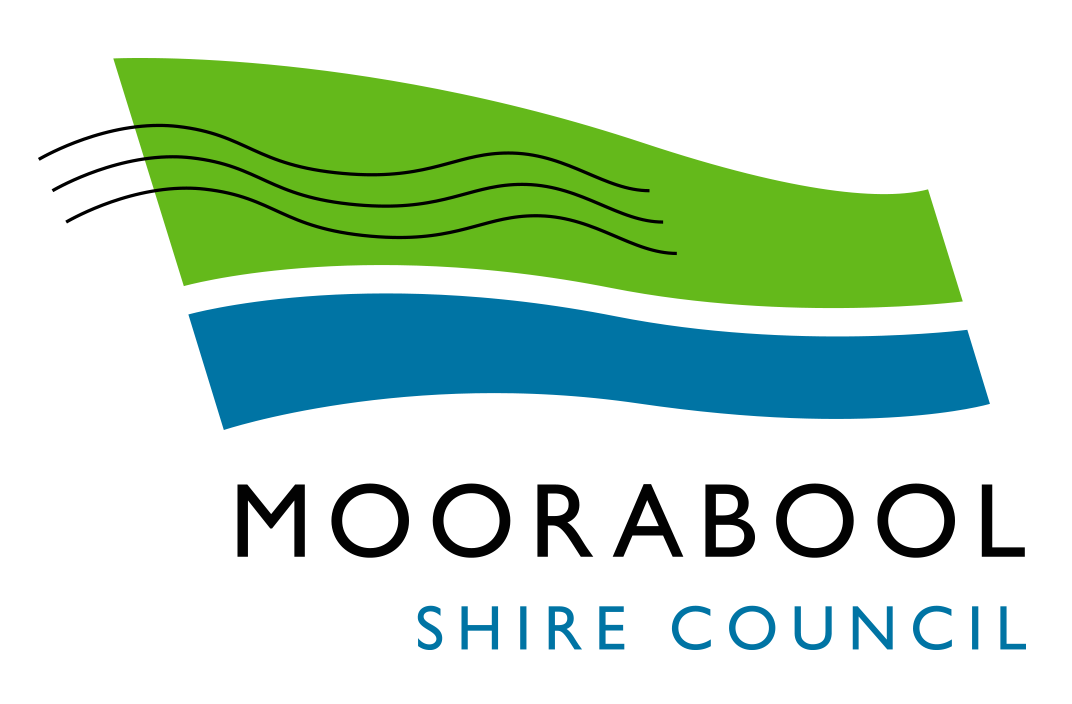 MINUTESStatutory Meeting of CouncilMINUTESStatutory Meeting of CouncilDate:Monday, 23 November 2020Time:6.00pmLocation:Council Chamber, 15 Stead Street, BallanRESOLUTIONMoved:	Cr Tom SullivanSeconded:	Cr Paul TatchellThat the former Mayor’s Report for the Mayoral term of November 2019 to October 2020 be received.CARRIEDresolutionMoved:	Cr Tonia DudzikSeconded:	Cr Paul TatchellThat Council, in accordance with section 26(3) of the Local Government Act 2020, resolve that the term of office for the Mayor be elected for a period of one year.CARRIEDresolutionMoved:	Cr Tonia DudzikSeconded:	Cr Paul TatchellThat Council establish an office of Deputy Mayor and determine that the Deputy Mayor be elected for a one year term.CARRIEDRESOLUTIONMoved:	Cr David EdwardsSeconded:	Cr Paul TatchellThat Council receives the Oaths of Office taken by Moorabool Shire Councillors duly dated and signed before the Chief Executive Officer on Thursday 5 November 2020 (provided as Attachment 1).CARRIEDRESOLUTIONMoved:	Cr David EdwardsSeconded:	Cr Moira BerryThat Council receive the report on Mayoral and Councillor Allowances noting:1.	Current allowances being set at $81,204 pa (Mayoral) and $26,245 pa (Councillors) plus 9.5% (equivalent of superannuation guarantee contribution).2.	The payment of annual allowances is not to exceed more than one month in advance.CARRIED